СООБЩЕНИЕО возможном	установлении публичного сервитута на территории	Аксайского района Ростовской области в целях размещения объекта электросетевого хозяйства «KTП432-100КВТ от ВЛ-1109, КTП431-100KBТ от ВЛ-1109, КTП423-40КВТ от ВЛ-1109, KTП426-100КВТ от ВЛ- 1109, KTП425-100КВТ от ВЛ-1109, KTП424-100КВТ от ВЛ-1109, KTП427-160КВТ от ВЛ-1109, Комплект оборудования ТП 10/0,4 кВ; МТП-100-10/0,4 кВ; дисп. № 451, КТП 10/0,4кВ; 25кВА; № 452 от ВЛ 10 кВ № 1109, KTП422-250КВТ от ВЛ-1109»16 февраля 2022 г.В соответствии со статьей 39.42 Земельного кодекса Российской Федерации Администрация Аксайского района Ростовской области извещает о рассмотрении ходатайства публичного акционерного общества «Россети Юг» о возможном установлении публичного сервитута в целях размещения объекта электросетевого хозяйства, его неотъемлемых технологических частей KTП432-100КВТ от ВЛ-1109, КTП431-100KBТ от ВЛ-1109, КTП423-40КВТ от ВЛ-1109, KTП426-100КВТ 
от ВЛ- 1109, KTП425-100КВТ от ВЛ-1109, KTП424-100КВТ от ВЛ-1109, KTП427-160КВТ от ВЛ-1109, Комплект оборудования ТП 10/0,4 кВ; МТП-100-10/0,4 кВ; 
дисп. № 451, КТП 10/0,4кВ; 25кВА; № 452 от ВЛ 10 кВ № 1109, KTП422-250КВТ 
от ВЛ-1109, в отношении земель, государственная собственность на которые 
не разграничена, а также земельных участков:61:02:0030112:293, местоположение: Ростовская обл., р-н Аксайский, 
ст. Грушевская, ул. Советская, 46;61:02:0030112:451, местоположение: Ростовская обл., р-н Аксайский, 
ст-ца Грушевская, пер. Луговой, 2; 61:02:0030201:20, местоположение: Ростовская область, Аксайский район, 
х. Обухов, ул. Садовая, 13; 61:02:0030301:156,местоположение: Ростовская обл., р-н Аксайский, 
х. Веселый, ул. Мира, 21а; 61:02:0030301:204, местоположение: Ростовская обл., р-н Аксайский, 
х. Веселый;61:02:0030301:569, местоположение: Ростовская область, р-н Аксайский, 
х. Веселый, ул Алроса, 11; 61:02:0600002:229,местоположение: Ростовская обл., р-н Аксайский, 
ст-ца Грушевская;61:02:0600002:2620, местоположение: Ростовская область, Аксайский район, в границах земель АКХ им. Ленина;61:02:0600002:609, местоположение: Ростовская обл., р-н Аксайский, КСП им. Ленина;61:02:0030112:255, местоположение: Ростовская обл., р-н Аксайский, 
ст-ца Грушевская, ул. Чапаева, 36а;61:02:0030201:22, местоположение: Ростовская обл., р-н Аксайский, 
х. Обухов, ул. Садовая, 11.Заинтересованные лица могут ознакомиться с поступившим ходатайством об установлении публичного сервитута и прилагаемым к нему описанием местоположения границ сервитута по адресу: Ростовская область, Аксайский район, г. Аксай, пер. Спортивный, д. 1. Время приема заинтересованных лиц для ознакомления с поступившим ходатайством: вторник, четверг с 8-00 до 15-30 (перерыв с 12-00 до 13-00), 3 этаж, кабинет главного архитектора Аксайского района.Почтовый адрес и адрес электронной почты для связи с заявителем сервитута: 344002, Ростовская область, г. Ростов-на-Дону, ул. Б. Садовая, 49, e-mail: zao_intech@mail.ru.Правообладатели земельных участков, в отношении которых испрашивается публичный сервитут, если их права не зарегистрированы в Едином государственном реестре недвижимости, в течение 30 дней со дня опубликования сообщения могут подать в Администрацию Аксайского района заявление об учете их прав (обременений прав) на земельные участки с приложением копий документов, подтверждающих эти права (обременения прав). В таких заявлениях указывается способ связи с правообладателем земельных участков, в том числе их почтовый адрес и (или) адрес электронной почты. Правообладатели земельных участков, подавшие такие заявления по истечении указанного срока, несут риски невозможности обеспечения их прав в связи с отсутствием информации о таких лицах и их правах на земельные участки.Сообщение о поступившем ходатайстве об установлении публичного сервитута размещено на официальном сайте Администрации Аксайского района www.aksayland.ru, а также в печатном издании Грушевского сельского поселения.Документы территориального планирования муниципального образования«Аксайский район», в границах сельского поселения которого устанавливается публичный сервитут, утверждены следующими нормативно-правовыми актами:- решение Собрания депутатов Аксайского района от 24.11.2008г. № 389 «Об утверждении генерального плана Грушевского сельского поселения на 2008-2030 годы», в редакции решения Собрания депутатов Аксайского района от 19.11.2020 № 531.Документы	территориального	планирования	муниципального	образования«Аксайский район» в действующей редакции размещены на официальном  сайтеАдминистрации Аксайского района www.aksayland.ru в разделе Главная-Экономика- Территориальное планирование и архитектура в информационно- телекоммуникационной сети «Интернет».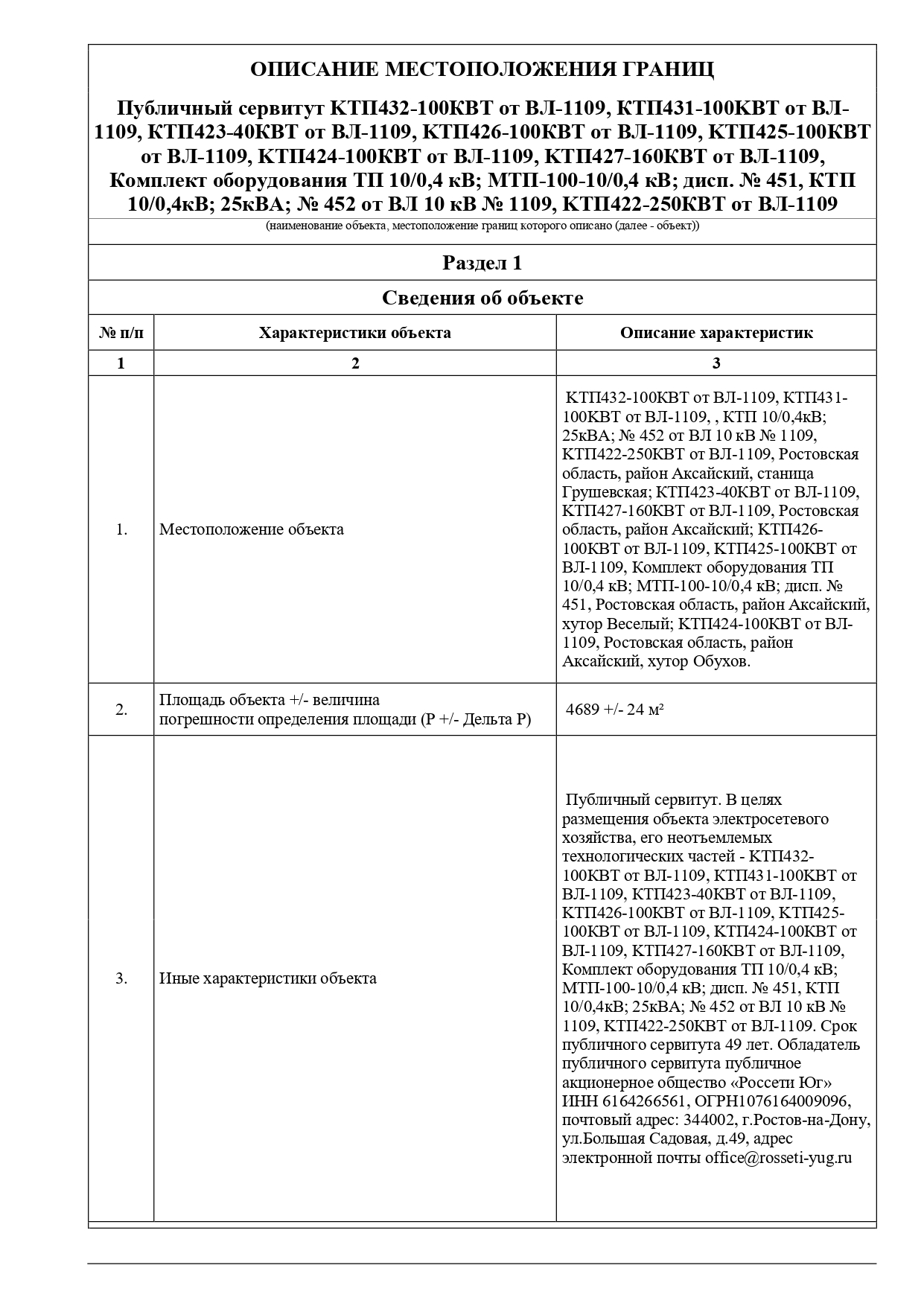 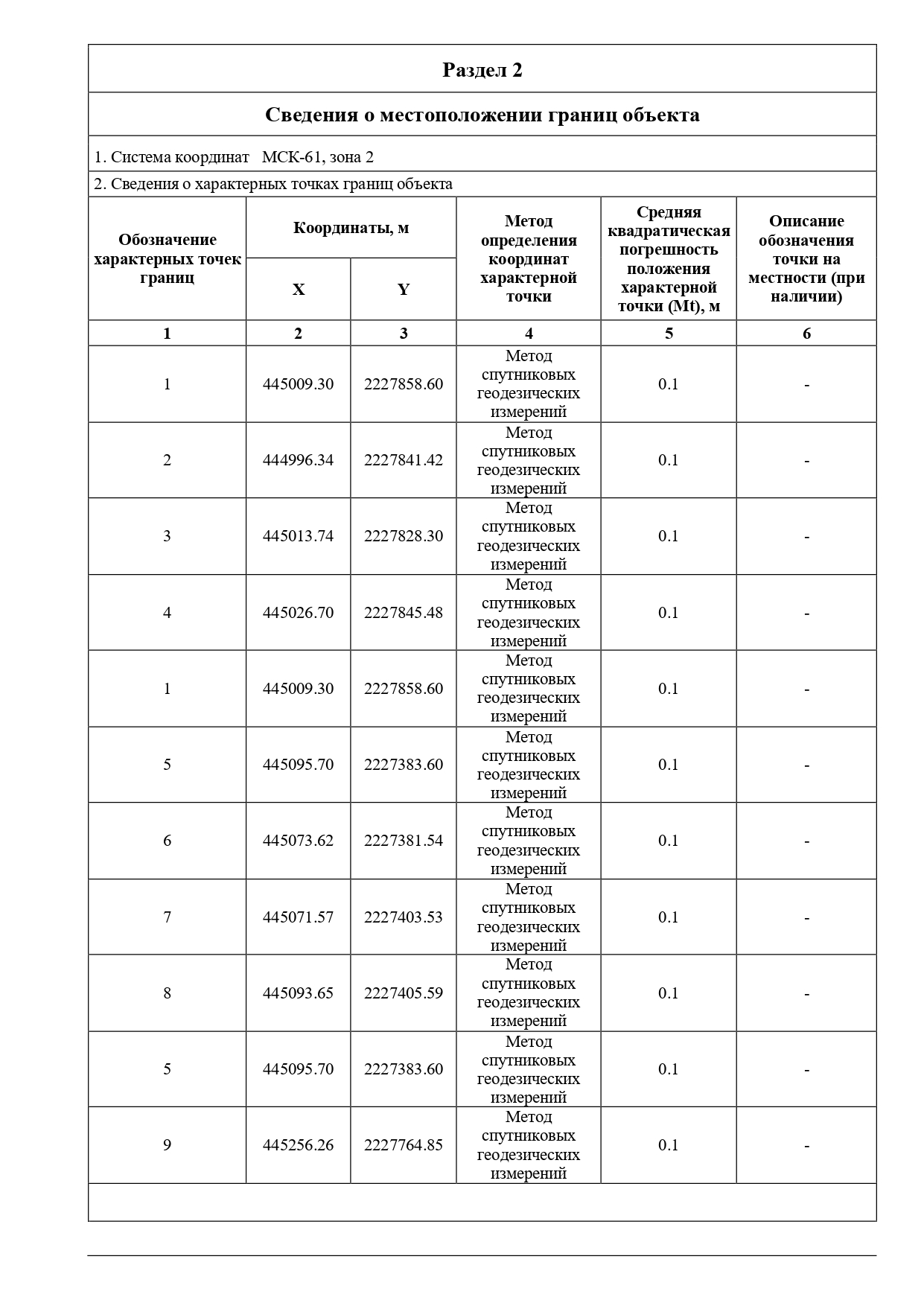 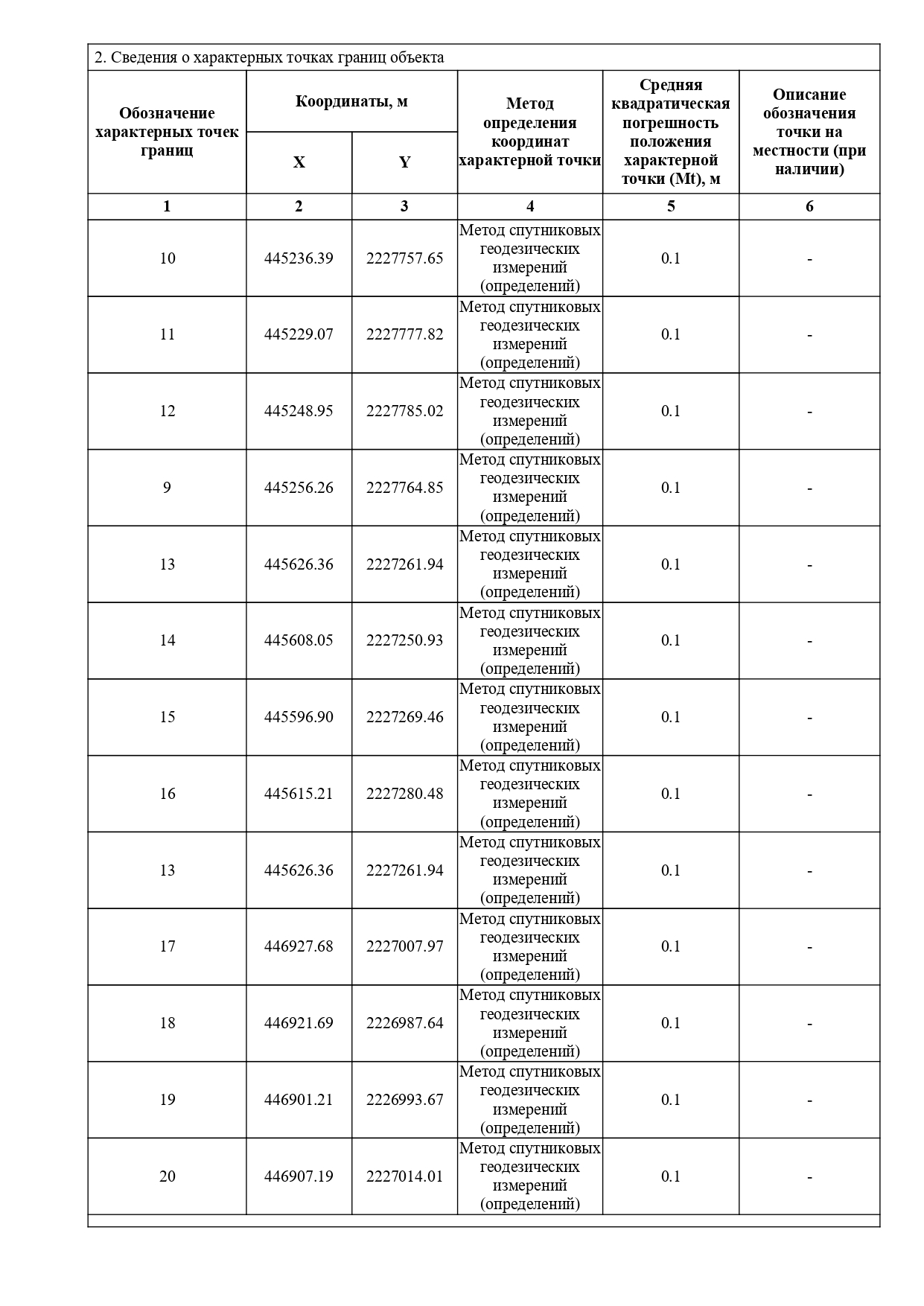 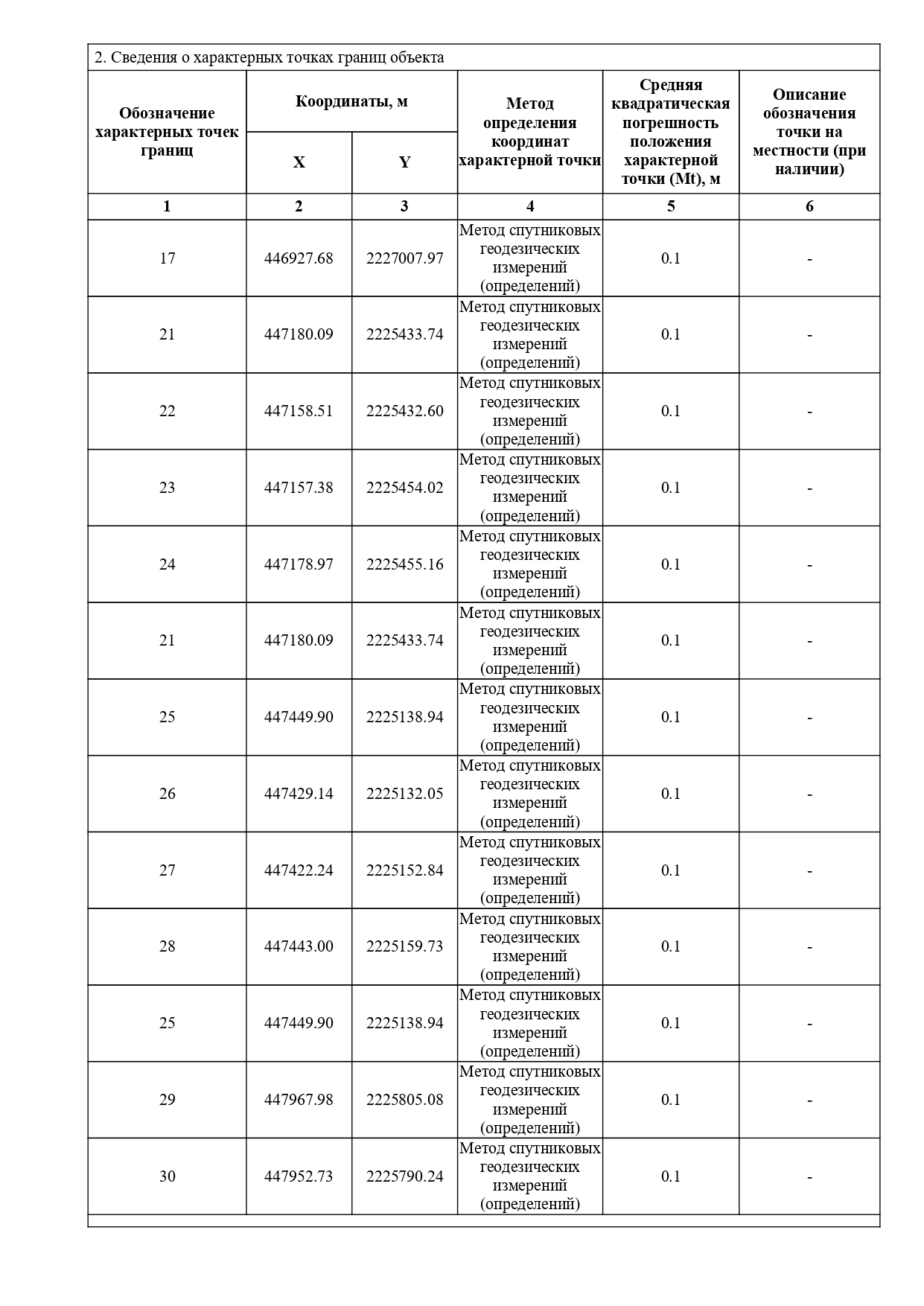 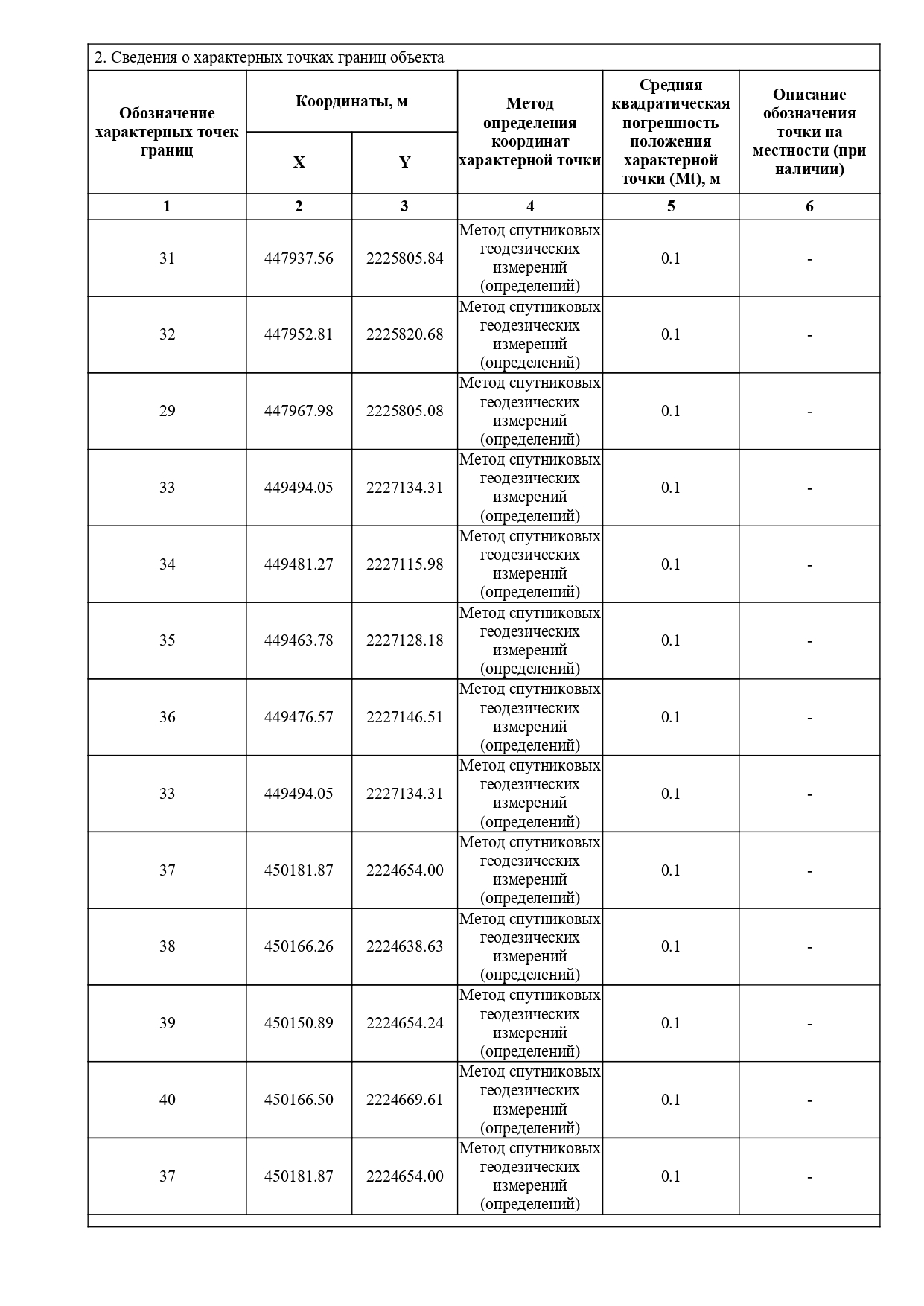 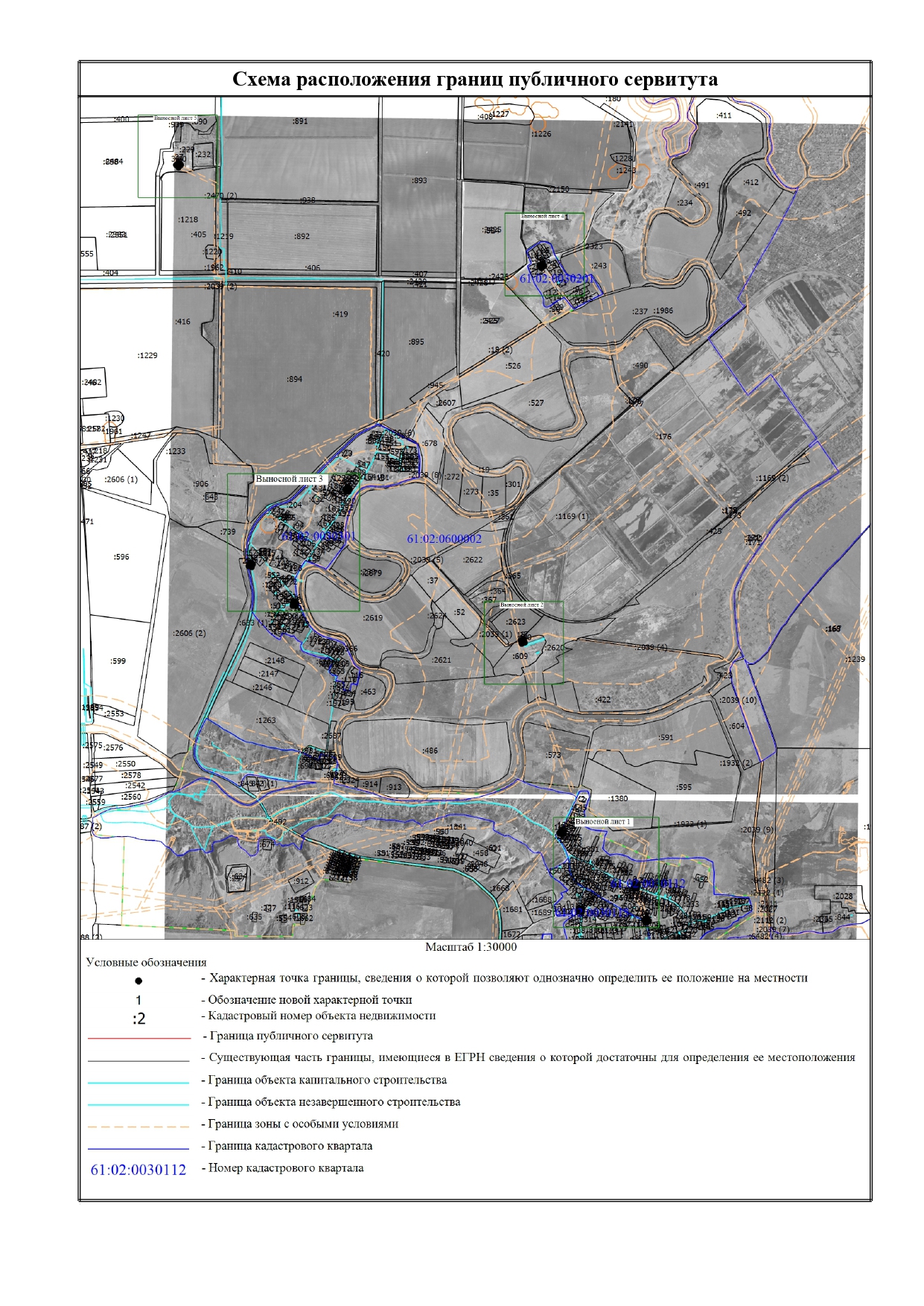 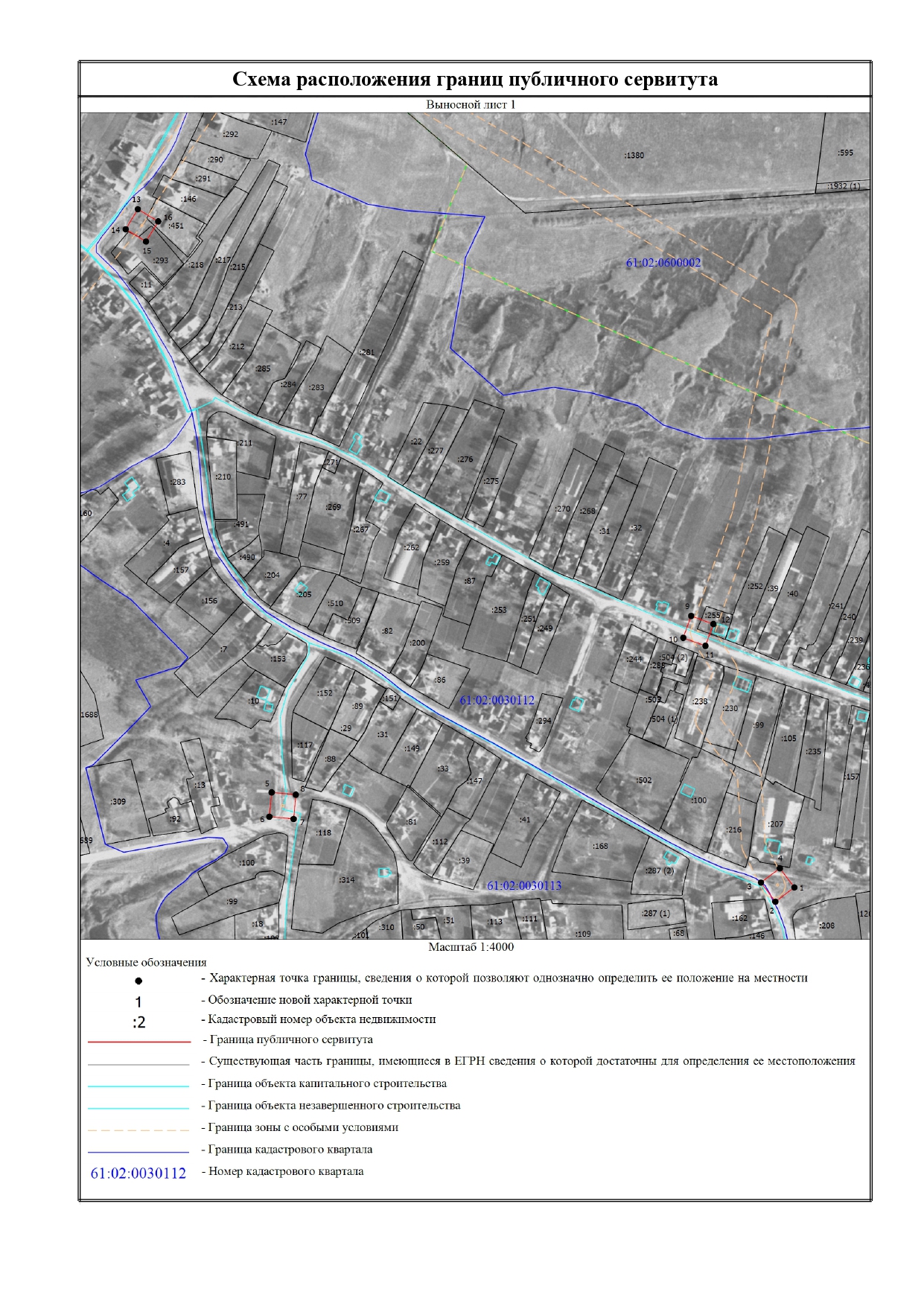 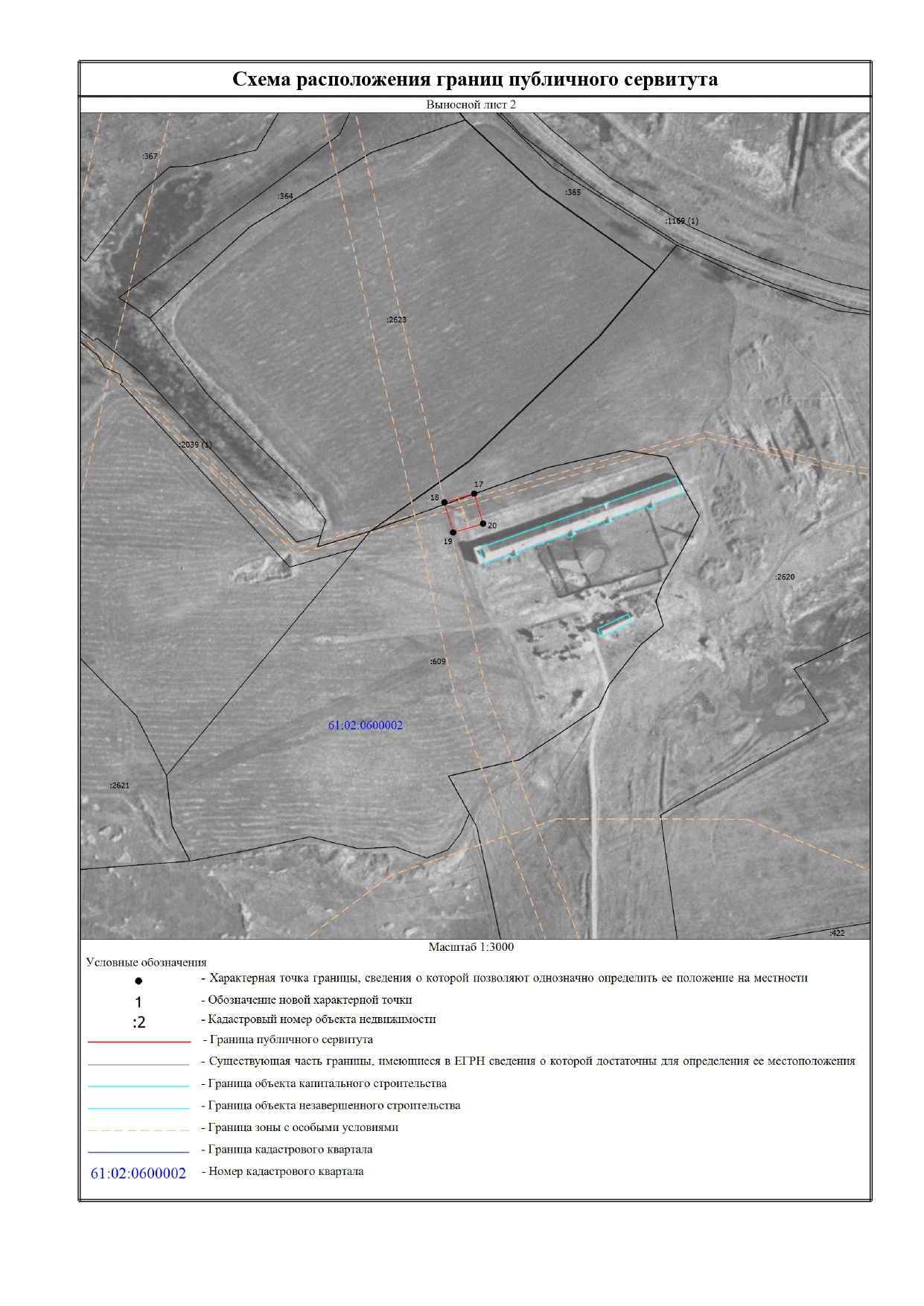 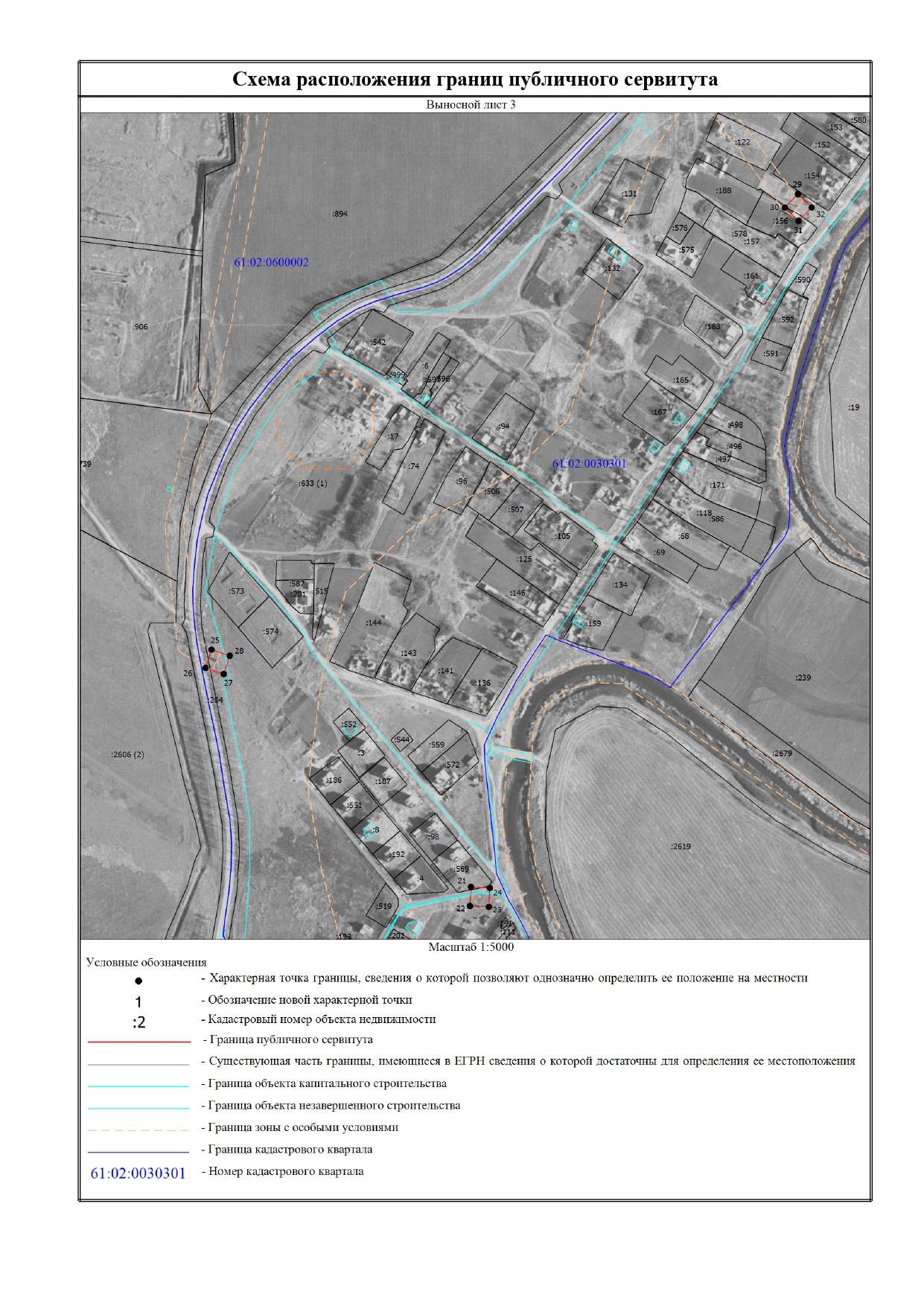 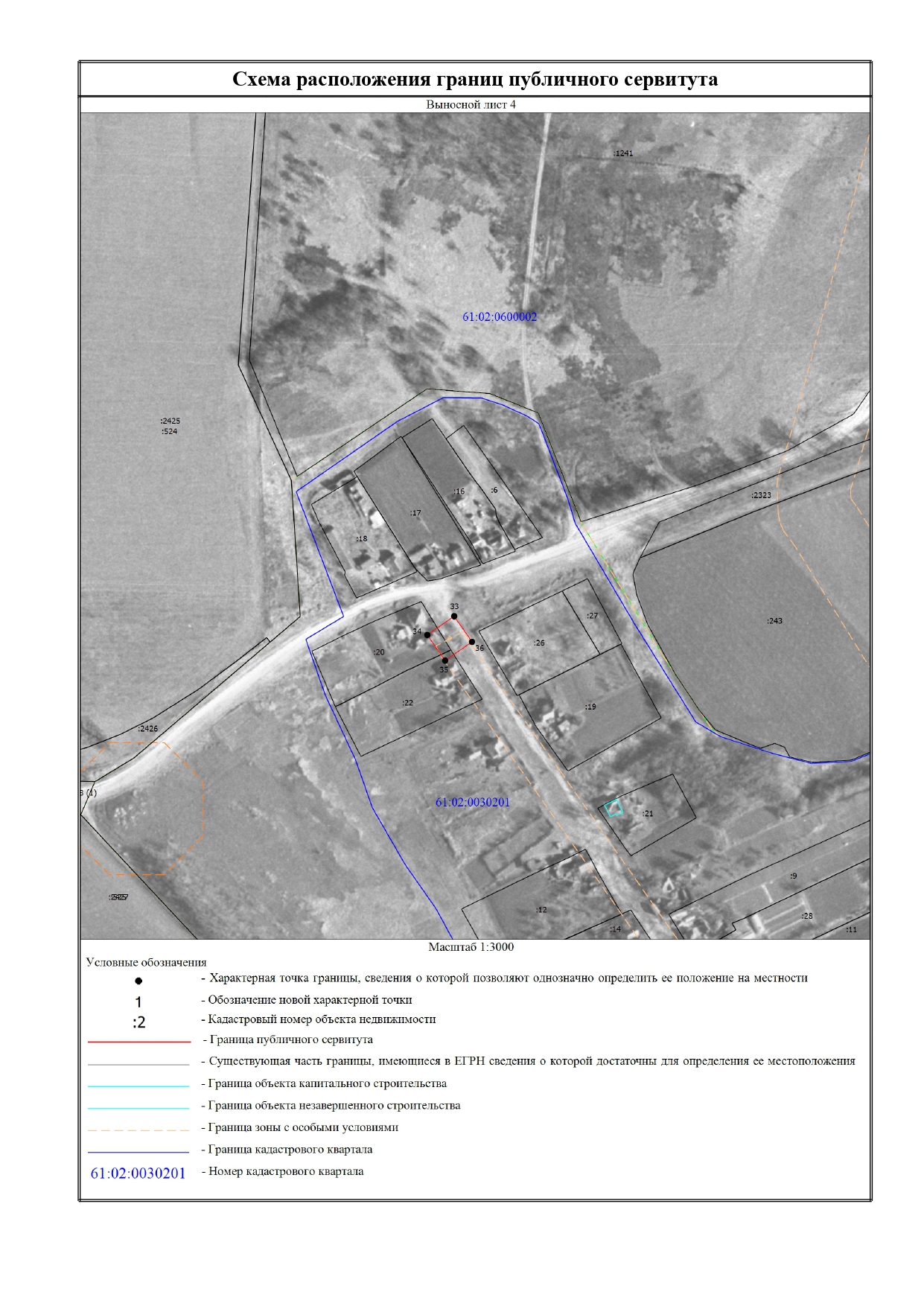 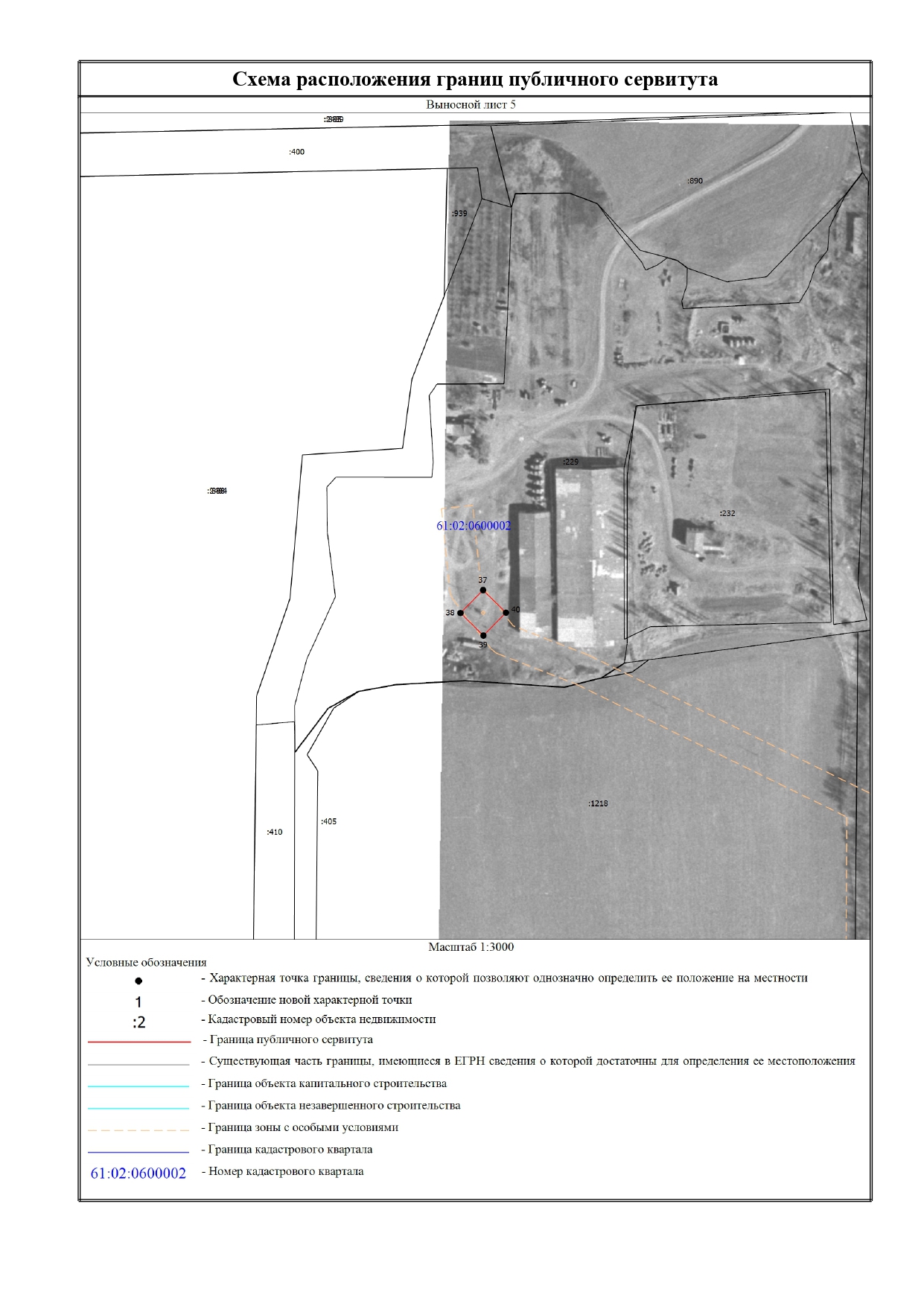 